H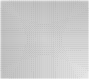 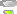 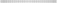 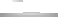 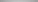 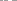 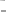 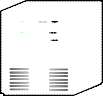 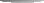 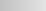 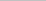 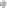 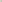 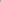 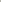 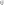 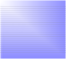 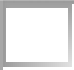 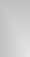 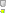 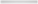 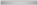 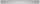 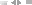 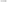 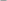 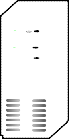 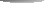 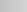 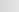 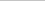 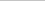 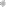 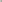 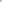 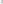 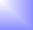 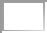 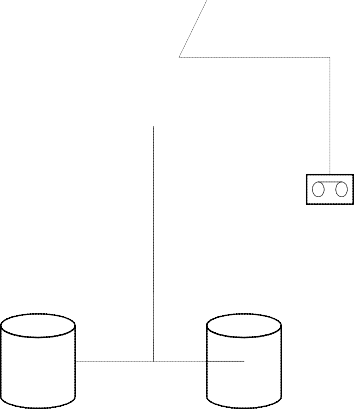 